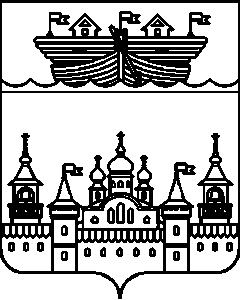 АДМИНИСТРАЦИЯ БОГОРОДСКОГО СЕЛЬСОВЕТА ВОСКРЕСЕНСКОГО МУНИЦИПАЛЬНОГО РАЙОНА НИЖЕГОРОДСКОЙ ОБЛАСТИПОСТАНОВЛЕНИЕ	        21 апреля 2021 года	№32О создании комиссии по контролю за использованием и сохранностью,обеспечением надлежащего санитарного и технического состоянияжилых помещений, закрепленных за детьми-сиротами на территории Богородского сельсовета Воскресенского муниципального района Нижегородской областиВ соответствии с Федеральным законом от 6 октября 2003 года № 131-ФЗ "Об общих принципах организации местного самоуправления в Российской Федерации", Постановлением Правительства Нижегородской области от 27.09.2019 N 693 "Об утверждении порядка осуществления контроля за использованием и сохранностью жилых помещений, нанимателями или членами семей нанимателей по договорам социального найма либо собственниками которых являются дети-сироты и дети, оставшиеся без попечения родителей, за обеспечением надлежащего санитарного и технического состояния жилых помещений, а также осуществленияконтроля за распоряжением ими", Уставом Богородского сельсовета, администрация Богородского сельсовета постановляет:Создать комиссию по контролю за использованием и сохранностью, обеспечением надлежащего санитарного и технического состояния жилых помещений, закрепленных за детьми-сиротами, на территории Богородского сельсовета Воскресенского муниципального района Нижегородской области.2. Утвердить:2.1. Положение о комиссии по контролю за использованием и сохранностью, обеспечением надлежащего санитарного и технического состояния жилых помещений, закрепленных за детьми-сиротамина территории Богородского сельсовета Воскресенского муниципального района Нижегородской области, согласно приложению № 1;Состав комиссии по контролю за использованием и сохранностью, обеспечением надлежащего санитарного и технического состояния жилых помещений, закрепленных за детьми-сиротамина территории Богородского сельсовета Воскресенского муниципального района Нижегородской области, согласно приложению № 2.Акт проверки использования  и сохранности жилого помещения, закрепленного за ребенком-сиротой, обеспечения надлежащего санитарного и технического состояния жилого помещения, согласно приложению №3.2.Обнародовать настоящее постановление на информационном стенде администрации и разместить на официальном сайте администрации Воскресенского муниципального района Нижегородской области в сети Интернет.3.Контроль за исполнением настоящего постановления оставляю за собой.4.Настоящее постановление вступает в силу со дня обнародования. И.о. главы администрации	          Д.А. СмирноваБогородского сельсовета	Приложение 1к постановлению администрацииБогородского сельсовета Воскресенского муниципальногорайона Нижегородской областиот 21  апреля 2021 года №32 ПОЛОЖЕНИЕ
о комиссии по контролю за использованием и сохранностью, обеспечением
надлежащего санитарного и технического состояния жилых помещений,
закрепленных за детьми-сиротами на территории Богородского сельсовета Воскресенского муниципального района Нижегородской области

1. Общие положения1.1. Комиссия по контролю за использованием и сохранностью, обеспечением надлежащего санитарного и технического состояния жилых помещений, закрепленных за детьми-сиротами, создается и действует для осуществления контроля за использованием и сохранностью жилых помещений, нанимателями или членами семей нанимателей по договорам социального найма, либо собственниками которых являются дети-сироты и дети, оставшиеся без попечения родителей, лица из числа детей-сирот и детей, оставшихся без попечения родителей, (далее - дети-сироты), за обеспечением надлежащего санитарного  и технического состояния этих жилых помещений, а также осуществлением контроля за распоряжением ими, по обследованию жилищно-бытовых условий проживания детей-сирот в предоставленном жилом помещении по договору найма специализированного жилого помещения (далее - Комиссия) в соответствии со статьями 148, 155.3 Семейного кодекса Российской Федерации, статьей 57 Жилищного кодекса Российской Федерации, статьей 8 Федерального закона Российской Федерации от21 декабря 1996 года N 159-ФЗ "О дополнительных гарантиях по социальной защите детей-сирот и детей, оставшихся без попечения родителей", Постановлением  Правительства Нижегородской области от 27.09.2019 N 693 "Об утверждении порядка осуществления контроля за использованием и сохранностью жилых помещений, нанимателями или членами семей нанимателей по договорам социального найма либо собственниками которых являются дети-сироты и дети, оставшиеся без попечения родителей, за обеспечением надлежащего санитарного и технического состояния жилых помещений, а также осуществления контроля за распоряжением ими".1.2. Комиссия является коллегиальным постоянно действующим совещательным органом.1.3. В состав Комиссии включаются представители опеки и попечительства Воскресенского муниципального района, администрации Воскресенского муниципального района, администрации Богородского сельсовета.1.4. Комиссия состоит из председателя Комиссии, заместителя председателя, секретаря и членов Комиссии в общем количестве не менее 4 человек.1.5. Решения Комиссии носят рекомендательный характер.

2. Задачи Комиссии2.1. Рассмотрение вопросов, связанных с улучшением жилищных условий детей-сирот.2.2. Рассмотрение вопросов, связанных с ремонтом жилых помещений нанимателями или членами семей нанимателей по договорам социального найма либо собственниками которых являются дети-сироты.2.3. Организация проведения плановых, внеплановых проверок обеспечения использования и сохранности жилых помещений, нанимателями или членами семей нанимателей по договорам социального найма либо собственниками которых являются дети-сироты, обеспечения надлежащего санитарного и технического состояния жилых помещений, распоряжения ими.2.4. Организация проведения обследований жилых помещений, находящихся в собственности детей-сирот и детей, оставшихся без попечения родителей,  с целью решения вопроса предоставления им единовременной денежной выплаты на ремонт находящихся в их собственности жилых помещений, расположенных на территории Богородского сельсовета Воскресенского муниципального района Нижегородской области2.5. Организация проведения обследований жилищно-бытовых условий проживания детей-сирот в предоставленном жилом помещении по договору найма специализированного жилого помещения, исполнения ими обязанностей по договору найма специализированного жилого помещения с целью выявления наличия (отсутствия) обстоятельств, свидетельствующих о необходимости оказания содействия детям-сиротам в преодолении трудной жизненной ситуации.

3. Функции Комиссии3.1. Комиссия реализует следующие функции:- определяет специалистов уполномоченных органов и организаций (далее - уполномоченные специалисты) по проведению проверок за использованием и сохранностью жилых помещений, нанимателями или членами семей нанимателей по договорам социального найма, либо собственниками которых являются дети-сироты, за обеспечением надлежащего санитарного и технического состояния этих жилых помещений, а также осуществлению контроля  за распоряжением ими;- определяет уполномоченных специалистов по проведению обследований жилых помещений детей-сирот, имеющих в личной, долевой, совместной собственности жилые помещения, на предмет необходимости либо отсутствия необходимости проведения ремонтных работ в данных жилых помещениях  в соответствии с требованиями Порядка предоставления дополнительной меры социальной поддержки детям-сиротам и детям, оставшимся без попечения родителей, в виде единовременной денежной выплаты на ремонт жилых помещений, находящихся в собственности детей-сирот и детей, оставшихся  без попечения родителей;- определяет уполномоченных специалистов по проведению обследований жилищно-бытовых условий проживания детей-сирот в предоставленном жилом помещении по договору найма специализированного жилого помещения, исполнения ими обязанностей по договору найма специализированного жилого помещения;- рассматривает представленные уполномоченными специалистами акты проверок (обследований) жилых помещений, выдает рекомендации о принятии необходимых мер для обеспечения надлежащего использования и сохранности жилых помещений, распоряжения ими, о необходимости проведения ремонтных работ в жилых помещениях, о наличии (отсутствии) обстоятельств, свидетельствующих о необходимости оказания содействия детям-сиротам  в преодолении трудной жизненной ситуации.3.2. Для осуществления своих функций Комиссия имеет право привлекать к своей работе отраслевые (функциональные) и территориальные органы, вкомпетенцию которых входят рассматриваемые вопросы.
4. Организация деятельности Комиссии4.1. Основными формами деятельности Комиссии являются:- организация проверки использования и сохранности жилых помещений, нанимателями или членами семей нанимателей по договорам социального найма, либо собственниками которых являются дети-сироты, обеспечения надлежащего санитарного и технического состояния жилых помещений, распоряжения ими;- организация обследований жилых помещений, находящихся в собственности детей-сирот и детей, оставшихся без попечения родителей, на предмет необходимости либо отсутствия необходимости проведения ремонтных работ  в данных жилых помещениях;- организация обследований жилищно-бытовых условий проживания детей-сирот в предоставленном жилом помещении по договору найма специализированного жилого помещения, исполнения ими обязанностей по договору найма специализированного жилого помещения с целью выявления наличия (отсутствия) обстоятельств, свидетельствующих о необходимости оказания содействия детям-сиротам в преодолении трудной жизненной ситуации.4.2. По результатам проведенных проверок (обследований) членами Комиссии (уполномоченными специалистами) оформляются соответствующие акты проверок (обследований) жилых помещений в течение трех рабочих дней со дня обследований жилых помещений.4.3. По результатам проверки составляется акт проверки использования  и сохранности жилого помещения, закрепленного за ребенком-сиротой, обеспечения надлежащего санитарного и технического состояния жилого помещения.  4.4. Обследования жилых помещений, находящихся в личной, долевой, совместной собственности детей-сирот и детей, оставшихся без попечения родителей, на предмет необходимости либо отсутствия необходимости проведения ремонтных работ в жилом помещении проводятся в течение  20 рабочих дней со дня приема органом опеки и попечительства заявлений  от указанных граждан и их законных представителей о предоставлении единовременной денежной выплаты на ремонт жилых помещений по форме, установленной приложением N 1 к Порядку предоставления дополнительной меры социальной поддержки в виде единовременной денежной выплаты  на ремонт, со всеми необходимыми документами.По результатам обследования составляется акт обследования жилого помещения по форме согласно приложению N 3 к Порядку предоставления дополнительной меры социальной поддержки в виде единовременной денежной выплаты на ремонт, с указанием необходимости либо отсутствия необходимости проведения ремонта в обследуемом жилом помещении.4.5. По результатам проверки составляется акт проверки жилищно-бытовых условий проживания детей-сирот в предоставленном жилом помещении  по договору найма специализированного жилого помещения, исполнения ими обязанностей по договору найма специализированного жилого помещения.
4.6. Комиссия по итогам проведенных проверок (обследований) рассматривает представленные акты проверок (обследований) жилых помещений, указанных  в пунктах 4.3 - 4.5 настоящего Положения, оформляет протокол, содержащий конкретные рекомендации:- о принятии необходимых мер для обеспечения надлежащего использования и сохранности жилых помещений, распоряжения ими, о необходимости проведения ремонтных работ в жилых помещениях;- о необходимости либо отсутствии необходимости проведения ремонтных работ в жилых помещениях, находящихся в личной, долевой, совместной собственности детей-сирот и детей, оставшихся без попечения родителей;- о выявлении наличия либо отсутствия обстоятельств, свидетельствующих о необходимости оказания содействия детям-сиротам в преодолении трудной жизненной ситуации.4.7. Протокол Комиссии в зависимости от принятых рекомендаций  по итогам проведенных проверок (обследований) жилых помещений, указанных в пунктах 4.3 - 4.5 настоящего Положения, направляется в соответствующие уполномоченные органы и организации в течение пяти рабочих дней со дня проведения заседания Комиссии для организации исполнения выданных Комиссией рекомендаций.4.8. Заседания Комиссии проводятся по мере необходимости,  но не реже одного раза в полугодие.4.9. Заседания Комиссии являются правомочными, если на них присутствуют не менее двух третей членов Комиссии.4.10. Решения принимаются большинством голосов присутствующих  на заседании членов Комиссии. В случае равенства голосов председатель Комиссии имеет право решающего голоса.4.11. Заседания Комиссии ведет ее председатель, а в случае его отсутствия - заместитель председателя Комиссии.4.12. Председатель Комиссии:руководит деятельностью Комиссии и председательствует на ее заседаниях;организует и координирует работу Комиссии;принимает решения о проведении заседаний Комиссии;дает поручения членам Комиссии (уполномоченным специалистам);подписывает протоколы заседания Комиссии.4.13. Заместитель председателя Комиссии:в отсутствие председателя Комиссии либо по его поручению ведет заседание Комиссии и подписывает протокол заседания Комиссии;дает поручения в пределах своей компетенции членам Комиссии (уполномоченным специалистам).4.14. Секретарь Комиссии:уведомляет о заседаниях членов Комиссии и иных заинтересованных лиц;осуществляет подготовку материалов к заседаниям Комиссии;оформляет протоколы заседаний Комиссии.4.15. При отсутствии секретаря на заседании Комиссии секретарь  на это заседание избирается большинством голосов из числа присутствующих членов Комиссии.5. Оформление решений, принятых на заседаниях Комиссии5.1. Решения Комиссии оформляются протоколами, которые составляются в одном экземпляре и подписываются всеми членами Комиссии, принимавшими участие в заседании.В протоколах указывается особое мнение членов Комиссии (при его наличии) и конкретные рекомендации о принятии необходимых мер для надлежащего использования и сохранности жилых помещений, распоряжения ими,  о необходимости проведения ремонтных работ в жилом помещении.5.2. В протоколе указываются:фамилии председательствующего, присутствующих на заседании членов Комиссии и приглашенных лиц;вопросы, рассмотренные в ходе заседания;принятые решения.5.3. Протоколы хранятся у секретаря Комиссии.Приложение 2к постановлению администрацииБогородского сельсовета Воскресенского муниципальногорайона Нижегородской областиот 21  апреля 2021 года №32 СОСТАВ
комиссии по контролю за использованием и сохранностью,
обеспечением надлежащего санитарного и технического состояния
жилых помещений, закрепленных за детьми-сиротамиПриложение 3к постановлению администрацииБогородского сельсовета Воскресенского муниципальногорайона Нижегородской областиот 21  апреля 2021 года №32 АКТпроверки использования  и сохранности жилого помещения, закрепленного за ребенком-сиротой, обеспечения надлежащего санитарного и технического состояния жилого помещения.  Дата обследования "___" _________ 20__ г.Комиссией в составе: _______________________________________________,________________________________________________________________,________________________________________________________________,__________________________________________________________________,(Ф.И.О., должность)проведена (плановая, внеплановая) проверка сохранности жилого помещения __________________________________________________________________,(Ф.И.О. ребенка-сироты, ребенка, оставшегося без попечения родителей, 
лица из детей-сирот и детей, оставшихся без попечения родителей, дата рождения)являющегося собственником, нанимателем, членом семьи нанимателя жилого помещения по адресу: ________________________________________,(нужное подчеркнуть)воспитывающегося (находящегося) в организации для детей-сирот и детей, оставшихся без попечения родителей, под опекой (попечительством), в приемной семьи_______________________________________________________________________________________________________________.(полное наименование организации, Ф.И.О. опекуна (попечителя), приемного родителя) В соответствии с правовым актом органа местного самоуправления от __________ № _________ ответственным за сохранность жилого помещения назначен(а): __________________________________________________________________.Основания проведения проверки жилого помещения:__________________________________________________________________(реквизиты решения о проведении проверки жилого помещения)в присутствии _____________________________________________________.__________________________________________________________________(проживающих, зарегистрированных в жилом помещении на момент проведения обследования)Проверкой установлено:Нанимателем жилого помещения является: _________________________________________________________________________________________(Ф.И.О. нанимателя)на основании ______________________________________________________.(договор социального найма (ордер))В договор социального найма (ордер) в качестве членов семьи нанимателя включены: ____________________________________________ (Ф.И.О. членов семьи, степень родства)Собственником (собственниками) жилого помещения является(ются):___________________________________________________________________________________________________________________________________________________________________________________________________(Ф.И.О. собственника(ов), при долевой собственности указать соответствующие доли)на основании __________________________________________________.(реквизиты (наименование, номер, дата выдачи) правоустанавливающего документа: 
договор купли-продажи, мены, дарения, передачи жилого помещения в собственность граждан, свидетельство о праве на наследство и др.)Право пользования закреплено за:______________________________________________________________________________________________________________________________________________________________________________________________________(Ф.И.О. полностью, дата рождения)на основании: ______________________________________________________(реквизиты муниципального правового акта о закреплении жилого помещения)_________________________________________________________________.Несовершеннолетний(ие), лицо(а) из числа детей-сирот и детей, оставшихся без попечения родителей, зарегистрирован(ы) по месту пребывания по адресу: ___________________________________________.(адрес полностью)Характеристика закрепленного жилого помещения:1. Техническая характеристика жилого помещения: ____________________________________________________________________________________________________________________________________(жилой дом, часть жилого дома, многоквартирный жилой дом: комната, квартира; материал, из которого сделан дом: кирпичный, панельный, деревянный; состояние: удовлетворительное, ветхое, аварийное; комнаты сухие, светлые, проходные и проч.)Жилое помещение расположено на ___ этаже ___- этажного __________ дома,Жилое помещение общей площадью _____ кв. метров, жилой площадью ______ кв. метров, состоит из __________ комнат.Благоустройство жилого помещения_____________________________________________________________________________________________(водопровод, канализация, тип отопления, газ, ванна, лифт, телефон и т.д.; систематически ли производится текущий ремонт, кем и когда был произведен последний ремонт жилого помещения)2. Санитарно-гигиеническое состояние жилого помещения: __________________________________________________________________(хорошее, удовлетворительное, неудовлетворительное, подтверждающая информация)3. Сведения об оплате за жилое помещение и коммунальные услуги (электроэнергию, отопление, воду, канализацию), телефон; об оплате за наем, аренду (в случае если жилое помещение сдано в наем, аренду): ________________________________________________________________________________________________________________________________________________________________________________________________________________________________________________________________________.    (дата последней оплаты, указать причину несвоевременной оплаты при ее наличии)В жилом помещении проживают (зарегистрированы в установленном порядке и проживают фактически):Дополнительные сведения: _______________________________________________________________________________________________________Выводы: ____________________________________________________________________________________________________________________________________(выполнение или невыполнение  законным  представителем  несовершеннолетнегосвоих обязанностей по сохранности  жилого  помещения, обеспечению надлежащего санитарного и технического состояния,  рекомендации  членов комиссии)Заключение комиссии: ______________________________________________________________________________________________________________________________________________________________________________________________________(необходимость сохранения жилого помещения и(или) 
необходимость принятия комплекса мер по ремонту жилого помещения, 
признанию невозможности возвращения в жилое помещение и признанию  несовершеннолетнего  нуждающимся в обеспечении жилым помещением по договору найма  специализированных  
жилых помещений; необходимость признания жилого помещения непригодным для проживания, включения в список, установление срока для устранения выявленных нарушений и др.)Подписи лиц, проводивших обследование:__________________________   __________________   _________________________                         (должность)                                (подпись)                           (Ф.И.О. полностью)__________________________   __________________   _________________________                         (должность)                                (подпись)                           (Ф.И.О. полностью)__________________________   __________________   _________________________                         (должность)                                (подпись)                           (Ф.И.О. полностью)Подписи лиц, проживающих в жилом помещении:__________________________   __________________   _________________________                         (дата)                                          (подпись)                           (Ф.И.О. полностью)__________________________   __________________   _________________________                         (дата)                                          (подпись)                           (Ф.И.О. полностью)Боков Юрий Владимирович-Глава администрации Богородского сельсовета 
Смирнова Диана Андреевна-Зам. главы администрации Богородского сельсоветаШагина Елена Николаевна- Специалист администрации по связям с общественностью
Губина Анна Сергеевна- Специалист администрации по ВУС
Толкова Елена Александровна-Директор Богородского СДК
№п/пФамилия, имя, отчество, год рожденияРод 
занятийРодственное отношениеДата, с которой проживает в жилом помещенииРегистрация по месту жительства или по месту пребывания, фактическое проживание